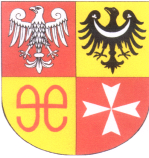 INFORMACJA O MATERIAŁACH PRZETARGOWYCH	Powiat Świebodziński informuje, iż wszelkie materiały przetargowe dotyczące postępowania przetargowego nr  PEZ.272.1.2.2022.BN na roboty budowlane pn.: „Przebudowa drogi powiatowej nr 1213F Dąbrówka Wlkp. – Zbąszyń na odcinku ok. 900 m”dostępne są na stronie internetowej pod adresem:https://portal.smartpzp.pl/powiatswiebodzinski.zamowienia 